Зачёт по теме: «Опорно-двигательная система».Вариант 1.А. Выберите один верный вариант ответа. 1. Какие соединения костей являются неподвижными?a) сращение костейб) соединение с помощью суставовв) костный шов2.  К какому виду соединения относят соединение костей с помощью хряща?a) неподвижноеб) полуподвижноев) подвижное3. Почему у детей чаще наблюдаются искривления костей, а не их переломы? а) в костях много минеральных веществ   б) в костях много органических веществв) костная ткань богата водой4. К костям тазового пояса относится а) бедренная кость   б) надколенник   в) седалищная кость5. Сильное смещение костей в суставе называется:а) вывих          б) растяжение        в) перелом6. Основным свойством мышечной ткани является:     а) возбудимость            б) сократимость            в) растяжимость7. Мышцы-антагонисты выполняют:а) одно движение   б) противоположные движения   в) согласованное движение8. Работу скелетных мышц регулируета) соматическая нервная система      б) ЦНС   в) симпатическая нервная система9. Причиной утомления мышц является:     а) длительная, непрерывная, однообразная работаб) накопление в них вредных веществв) оба ответа верны10. Боковое искривление позвоночника называется:а) сколиозб) сутулостьв) плоскостопие   11.  Грудина относится к а) плоским костям   б) трубчатым костям   в) плоским костям    12  Рост кости в толщину происходит за счет а) суставных хрящей   б) красного костного мозга    в) клеток надкостницы13.   Какой буквой обозначена на рисунке поперечнополосатая мышечная ткань?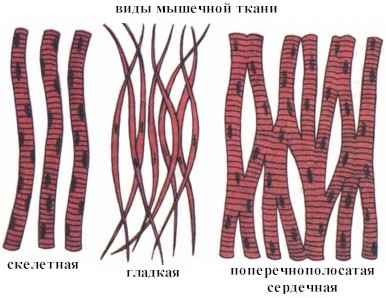 В. Выберите три правильных ответа.1. Костями  тазового пояса являются а) бедренная кость                     г) большая берцовая кость      б) подвздошная кость                д) лобковые кости  в) пяточная кость                       е) седалищная кость2. Неподвижно соединяются:      а) ключица и лопатка                                    б) плечевая  и локтевая кости                      в) теменная и височная кости               г) тазовые кости и крестцовые позвонкид) нижняя челюсть и височная костье) подвздошная и седалищная костиУстановите соответствие:3. Между отделами нижней конечности и костями С 1. Работа с текстом.Прочитайте  текст. Найдите в нем ошибки. Выпишите номера неверных предложений и запишите их правильно. СОСТАВ, СТРОЕНИЕ И РОСТ КОСТЕЙ. Кости состоят из органических и неорганических веществ.Упругость и эластичность костей зависят от наличия минеральных веществ, а твердость и прочность – от органических. Головки трубчатых костей из губчатого вещества, между пластинками которого находится желтый костный мозг. Тело трубчатой кости образовано компактным веществом.Кость покрыта плотной соединительной тканью – надкостницей.Надкостница содержит нервы и кровеносные сосуды.За счет деления клеток надкостницы кость растет в длину и толщину.  Головки трубчатых костей покрыты хрящом. Зачёт по теме: «Опорно-двигательная система».Вариант 2.А. Выберите один верный вариант ответа. 1. Как соединяются кости черепа? а) подвижно     б) неподвижно     в) полуподвижно 2. Что придает гибкость и упругость позвоночному столбу?a) тела позвонковб) хрящевые прослойкив) суставы3. Почему у пожилых людей чаще наблюдаются переломы костей, а не их искривления? а) в костях много минеральных веществ   б) в костях много органических веществв) костная ткань богата водой4. К костям плечевого пояса относится а) плечевая кость   б) ключица  в) локтевая кость5. Повреждение связок, соединяющих кости в суставе называют:а) вывих          б)  перелом       в) растяжение 6. Сухожилие, с помощью которого мышца прикрепляется к подвижной кости,   называется  а) хвост      б) брюшко       в) головка 7. Мышцы-синергисты  выполняют:а) согласованное движениеб) противоположные движения   в) одно движение   8. Работу гладких мышц регулирует:а) соматическая нервная система      б) вегетативная  нервная системав) ЦНС 9. Утомление мышц быстрее наступает при:а) статической работе   б) динамической работе   в) полном покое10.  Уплощение свода стопы называется:а) сколиозб) сутулостьв) плоскостопие   11. В скелете человека с помощью сустава соединеныа) плечевая и локтевая кости   б) позвонки   в) лобная и теменная кости  12. Особенностью скелета человека по сравнению со скелетом животных являетсяа) наличие пяти отделов   б) наличие четырех изгибов  в) 7 шейных позвонков 13. Какой буквой на рисунке обозначена грудина? 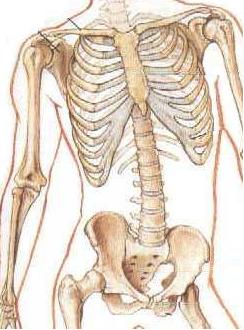 В.   Выберите три правильных ответа.1. Костями  черепа являются а) теменная кость               г) большая берцовая кость      б) плечевая кость               д) нижняя челюсть в) скуловая кость                е) ключица 2.  С помощью сустава соединяются:  а) ключица и лопатка                                    б) плечевая  и локтевая кости                 в) теменная и височная кости                       г) большая берцовая кость и крестцовые позвонки д) нижняя челюсть и височная кость е) ребра и грудинаУстановите соответствие:3. Между видами мышц и выполняемыми ими движениямиА. двуглавая мышца плеча              1) отведение руки в сторонуБ. трехглавая мышца плеча             2) разгибание рукиВ. ягодичные мышцы                      3) обеспечение механизма дыханияГ. круговая мышца рта                    4) поддержание вертикального положения телаД. дельтовидная мышца                  5) сгибание рукиЕ. межреберные мышцы                 6) закрывание рта  С 1. Работа с текстом.Прочитайте  текст. Найдите в нем ошибки. Выпишите номера неверных предложений и запишите их правильно. СОСТАВ, СТРОЕНИЕ И РОСТ КОСТЕЙ. Кости состоят из органических и неорганических веществ.Упругость и эластичность костей зависят от наличия минеральных веществ, а твердость и прочность – от органических. Головки трубчатых костей из губчатого вещества, между пластинками которого находится желтый костный мозг. Тело трубчатой кости образовано компактным веществом.Кость покрыта плотной соединительной тканью – надкостницей.Надкостница содержит нервы и кровеносные сосуды.За счет деления клеток надкостницы кость растет в длину и толщину.  Головки трубчатых костей покрыты хрящом. КОСТИОТДЕЛЫА. фаланги пальцев                         Б. малоберцовая кость                              В. бедренная кость                            Г. кости плюсныД. большеберцовая костьЕ. таранная кость1) бедро2) голень3) стопа